Сценарийоткрытия Центра образования естественно-научной и технологической направленностей,«ТОЧКА РОСТА» МБОУ «Кункинская  СОШ им. Г.М. Курбанова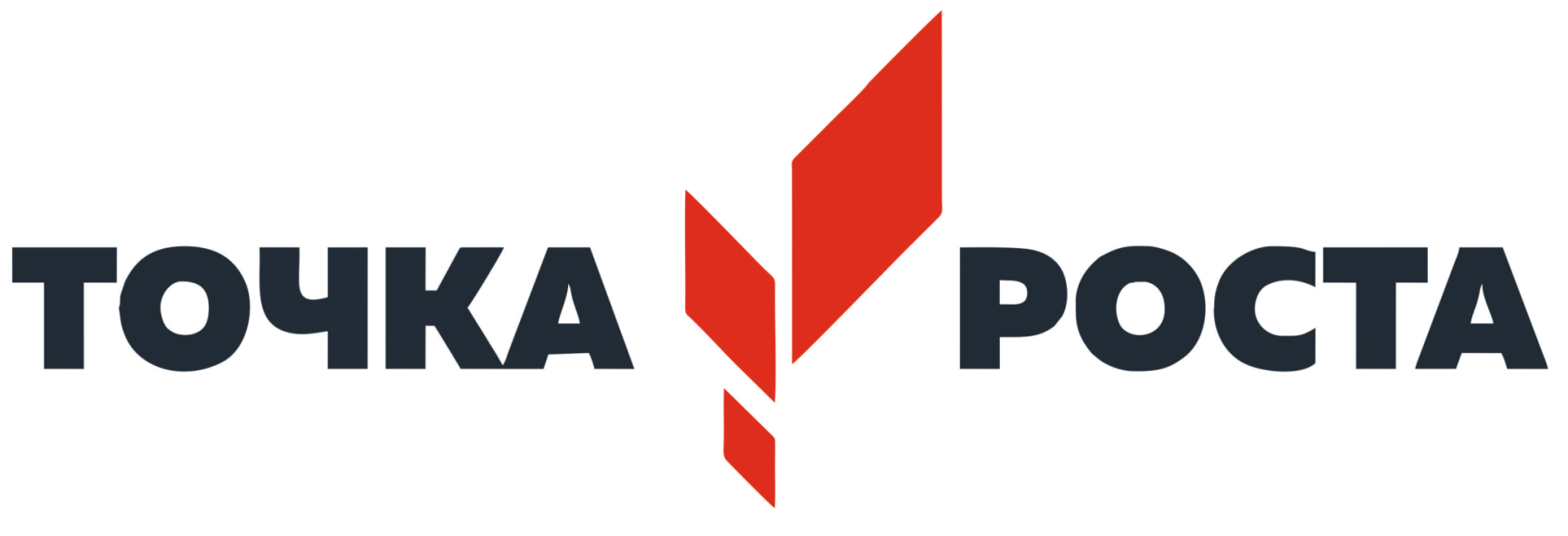 Дата:________    сентября 2022 годаНачало мероприятия:-___________Место проведения: Ход мероприятия:1 Встреча гостей у входа в рекреацию школы.(Фоном звучит Гимн ТР, гостей встречают и направляют к месту проведенияторжества обучающиеся школы)Добрый день дорогие гости, уважаемые учителя и наши ребята!Мы рады приветствовать вас на торжественной церемонии – открытия Центра образования естественно-научной и технологической направленностей, созданного в рамках федерального проекта «Современная школа» национального проекта «Образование», и являющегося одним из центров федеральной сети образования «Точка роста». Современное образование – это залог успешного будущего подрастающего поколения нашего района, региона и страны в целом. И поэтому особенно радостно, что в стенах   нашей   школы     открывается   один   из      современныхЦентров  «Точка роста»,  а  вместе  с  ним,  открываются  новые возможности  для нашего подрастающего поколения.Торжественная   церемония   по   случаю   открытия   набазе школы Центра образования «Точка роста» объявляется открытой.Звучит Гимн Российской ФедерацииСлово предосталяется директору школы__________________Слово предоставляется гостям _____________Наши ученики начальных классов также  готовились к открытию центра, давайте предоставим им слово!1. Мы 21 века детиВеликой страны на великой планете!Мы дети прогресса, скорости звука,Мы дети без почерка, дети фэйсбука!2. Словно Вселенная нам Интернет,К разным наукам ведущая вслед.Мы дети – индиго, растем на глазах,Но души-то, души – все в ваших руках!4. Собрались мы в добрый час,У школы на пороге.Здесь для нас откроют классыНовых технологий.5.  Новый Центр как пример.Он как иллюстрацияДля всех тех, кого понимаетВажность инновации.6.  Покуда вертится земля, 
Нам всем нужны учителя, 
Чтоб все тропинки и пути 
Нам в жизни помогли найти.7.  В наш век стремительный и бурныйБез знаний современных не прожить.Мы знаем наши педагоги в новом центре,Помогут нам все эти знания добыть.8.  За современный центр «Точка роста»Спасибо всем мы скажем без сомнения.Шагать со временем нам в ногу будет простоПути открыты детям нового поколения!9.  «Точка роста» - это сила!«Точка роста» - это класс!Знаем мы, что «Точка роста»Многому научит нас!Благодаря Центру образования «Точка роста» не только мы, дети, но и наши родители, педагоги смогут всесторонне развиваться, открывая для себя новые возможности. Рождение нового Центра – это важное событие для всех членов нашего школьного коллектива. Сейчас наступает самый торжественный момент - момент открытия Центра.Почётное право традиционно разрезать ленту открытия Центра образования естественно-научной и технологической направленностей «Точка роста» на базе Кункинской средней общеобразовательной школы имени Гарина Магомедовича Курбанова предоставляется:1. Директору школы Рабадановой Ашуре Расуллулаховне2. _________________________________3. Нашей отличнице_______________________________(Под звучащие фанфары перерезается символическая ленточка)Поздравляем искренне вас всех, друзья! Наш Центр «Точка роста» торжественно распахнул свои двери. Теперь он готов принимать в своих профильных классах всех любителей исследований, науки, проектов и инноваций – всех тех, кто стремиться познать мир современных технологийУважаемые гости! Мы благодарим вас за то, что вы разделили с нами радость такого значимого события. Желаем творческих побед нашим педагогам и их воспитанникам, а новому Центру как можно больше неравнодушных исследователей и процветания!Звучит Гимн «Точка роста» (видеозапись).